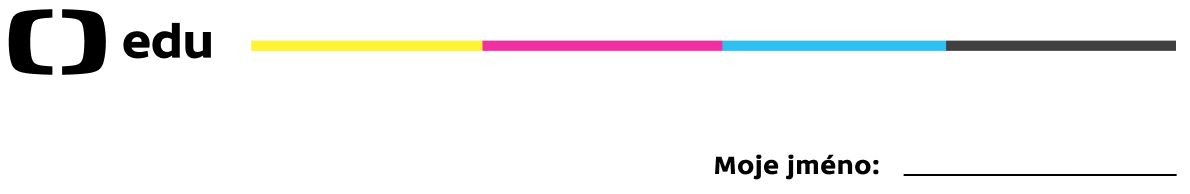 Výroba vína – řešeníPracovní list je vhodný pro žáky střední školy. Žáci se seznámí se zpracováním hroznů a výrobou vína. Zároveň si zopakují základní učivo o sacharidech.Výroba vínaNa základě zhlédnutého videa vysvětlete následující pojmy:třapina	zbytek po oddělení bobulí hroznůrmut	rozemleté bobule bentonit	jemná jílovitá hornina mošt	hroznová šťávaburčák	vzniká po 14 dnech, částečně zkvašený moštNapište rovnici ethanolového kvašení cukru:C6H12O6  𝑘𝑣𝑎𝑠𝑖𝑛𝑘𝑦 → 2 C2H5OH + 2 CO2Vyjmenované sacharidy rozdělte do skupin na monosacharidy, disacharidy a polysacharidysacharóza, fruktóza, ribóza, glykogen, glukóza, maltóza, galaktóza, škrob, laktózaNapište rovnici hydrolýzy tohoto disacharidu, označte glykosidovou vazbu: - O glykosidová vazba se nachází mezi monosacharidy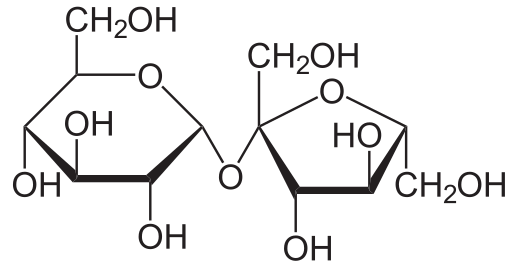 Soubor: Saccharose2.svg (23. listopadu 2020). Wikimedia Commons, bezplatné úložiště médií	. Získáno 10:52, 9.dubna 2022 z https://commons.wikimedia.org/w/index.php?title=File:Saccharose2.svg&oldid=514363428 .V kyselém prostředí za zvýšené teploty dochází k hydrolýze sacharózy na fruktózu a glukózu, monosacharidy, z kterých se sacharóza skládá.C12H22O11	+   H2O	→	C6H12O6	+	C6H12O6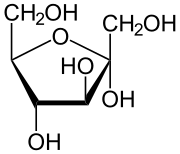 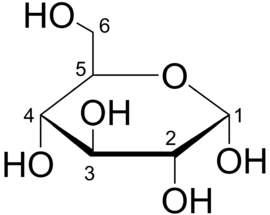 fruktóza	glukózaSoubor: Glucose Haworth.png (2020, 14. září). Wikimedia Commons, bezplatné úložiště médií. Převzato 18:29, 18. října 2022 z https://commons.wikimedia.org/w/index.php?title=File:Glucose_Haworth.png&oldid=458775210 .Soubor: Alpha-D-Fruktofuranose.svg (2020, 8. prosince). Wikimedia Commons, bezplatné úložiště médií. Převzato 18:31, 18. října 2022 z https://commons.wikimedia.org/w/index.php?title=File:Alpha-D-Fructofuranose.svg&oldid=517536575 .Označte správnou odpověď:Která z níže uvedených látek neobsahuje jako základní jednotku glukózu?maltózaškrobinsulincelulózaglykogen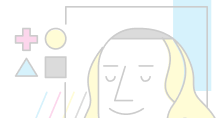 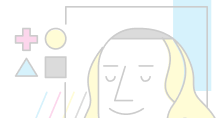 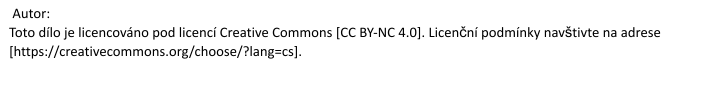 Co jsem se touto aktivitou naučil(a):………………………………………………………………………………………………………………………………………………………………………………………………………………………………………………………………………………………………………………………………………………………………………monosacharidydisacharidypolysacharidyfruktózasacharózaškrobribóza glukózagalaktózamaltóza laktózaglykogen